附件1推荐企业名单推荐单位：(工业和信息化主管部门公章)联系人：                                    联系电话：备注：各单位按推荐优先级排序。6附件2“工业图强”史志鉴优秀案例征集书申报单位：联系 人：手机号码：工业和信息化部工业文化发展中心制二○二三年十二月7填写说明填写《“工业图强”史志鉴优秀案例征集书》前请仔细阅读本说明：1.本征集书包括《单位基本情况》《“工业图强”史志鉴优秀案例》两个部分。各单位须认真填写并提供全部内容。案例填写为一例一填，如有多个案例，请复制本征集书进行填写。2.所有案例理论上为已经实际实施的项目。3.各单位须保证全部填写内容真实、重点突出、数据准确，若涉及版权，请确保企业获得使用版权。4.《“工业图强”史志鉴优秀案例》须按照提纲进行填写，案例情况叙述准确、逻辑性强、具有较强可读性(尽可能结合图片)。5.各单位提交的案例须提前进行脱敏脱密处理，避免发生失泄密情况。案例内容一经提交即视为提交单位自愿与其他企业分享经验。6.若涉及版权,请确保企业获得相应版权或使用权。7.电子版发送bofengjiao@miit-icdc.org, 邮件主题格式为“XXX(单位名称)史志鉴案例”。8一、单位基本情况9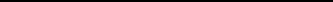 二、“工业图强”史志鉴优秀案例10三、素材要求文字：须提供可编辑的Word或Excel文档素材。视频：拍摄手法不限、画面连贯、内容完整、立意明确； MP4格式；分辨率不小于1080p,保证视频清晰度；形式包含但不限于VLOG、微电影、微纪录片、MV等；视频拍摄画幅比例应为16:9与9:16;保证声音清晰可分辨及左右声道的完整性；视频画面中不能带角标、水印；需配以不少于2000宇视频简介，言简意赅，清晰说明时间、地点、人物、事件，人物姓名、职务等信息要在文稿中体现。图片：数量不少于3张；图片请配标题和不少于200宇说明(Word文档格式、可编辑);分辨率不低于150dpi;格式为jpg或png。若涉及版权，请确保企业获得使用版权。注意事项：工业文化发展中心对收到的素材拥有编辑、剪辑、发布、传播和使用的权利。所有素材应为原创作品，不得侵犯他人合法权利。11序号案例名称企业名称联系人电话邮箱12单位名称(请填写全称)(请填写全称)(请填写全称)(请填写全称)单位总部地址、邮编单位官方网址联系人姓名职务联系人办公电话移动电话联系人传真电子邮箱单位基本情况单位基本情况单位基本情况单位基本情况单位基本情况单位基本情况介绍(请简要介绍本单位主营业务、团队建设、产品服务等方面的情况。)(请简要介绍本单位主营业务、团队建设、产品服务等方面的情况。)(请简要介绍本单位主营业务、团队建设、产品服务等方面的情况。)(请简要介绍本单位主营业务、团队建设、产品服务等方面的情况。)荣誉情况(请介绍或列举本单位获得的荣誉情况)(请介绍或列举本单位获得的荣誉情况)(请介绍或列举本单位获得的荣誉情况)(请介绍或列举本单位获得的荣誉情况)真实性承诺我单位所提供的所有材料，均真实、完整，如有不实，愿承担相应责任。公章年  月  日我单位所提供的所有材料，均真实、完整，如有不实，愿承担相应责任。公章年  月  日我单位所提供的所有材料，均真实、完整，如有不实，愿承担相应责任。公章年  月  日我单位所提供的所有材料，均真实、完整，如有不实，愿承担相应责任。公章年  月  日案例名称(案例名称贴合案例内容)案例整体介绍案例整体介绍对案例进行500字摘要介绍对案例进行500字摘要介绍案例素材案例素材一、视频素材填写视频名称、说明。例：1.视频：XXX+说明2.视频：XXX+说明3.视频；XXX+说明二、图片素材填写图片名称、说明。例：1.图；XXX+说明2.图：XXX+说明3.图；XXX+说明三、文字素材填写不少于2000字的案例内容，一、视频素材填写视频名称、说明。例：1.视频：XXX+说明2.视频：XXX+说明3.视频；XXX+说明二、图片素材填写图片名称、说明。例：1.图；XXX+说明2.图：XXX+说明3.图；XXX+说明三、文字素材填写不少于2000字的案例内容，